                         الأحاديث الأربعون الفلسطينية                               شرح الحديث التاسع عشر:                            (المسجد الأقصى منبر الأنبياء)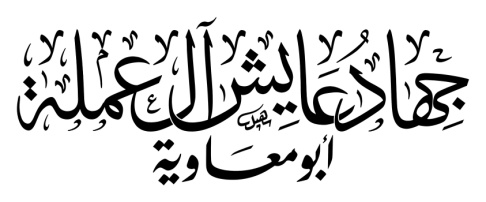                                                                                                                                  تم النشر بتاريخ 5/3/2017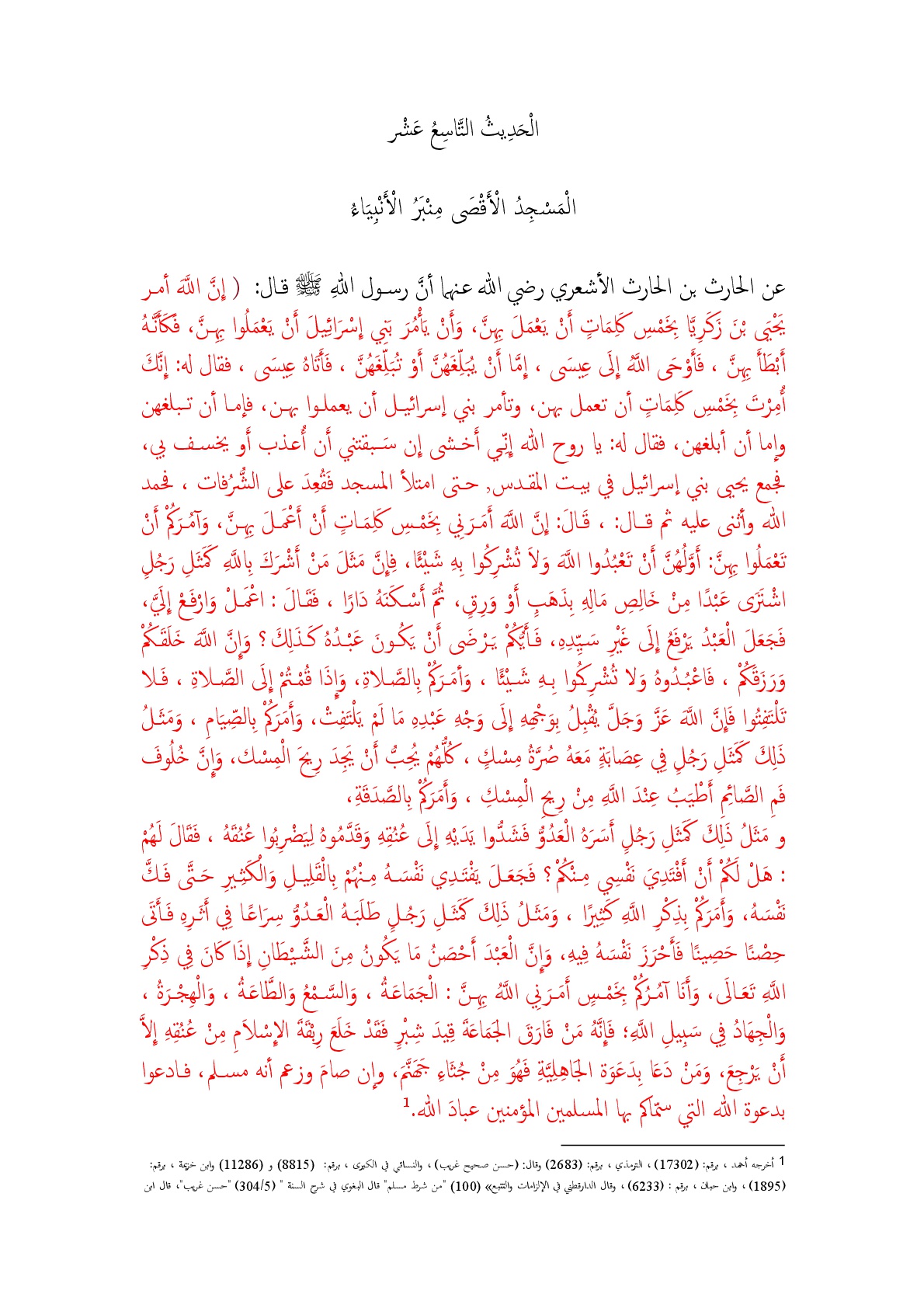 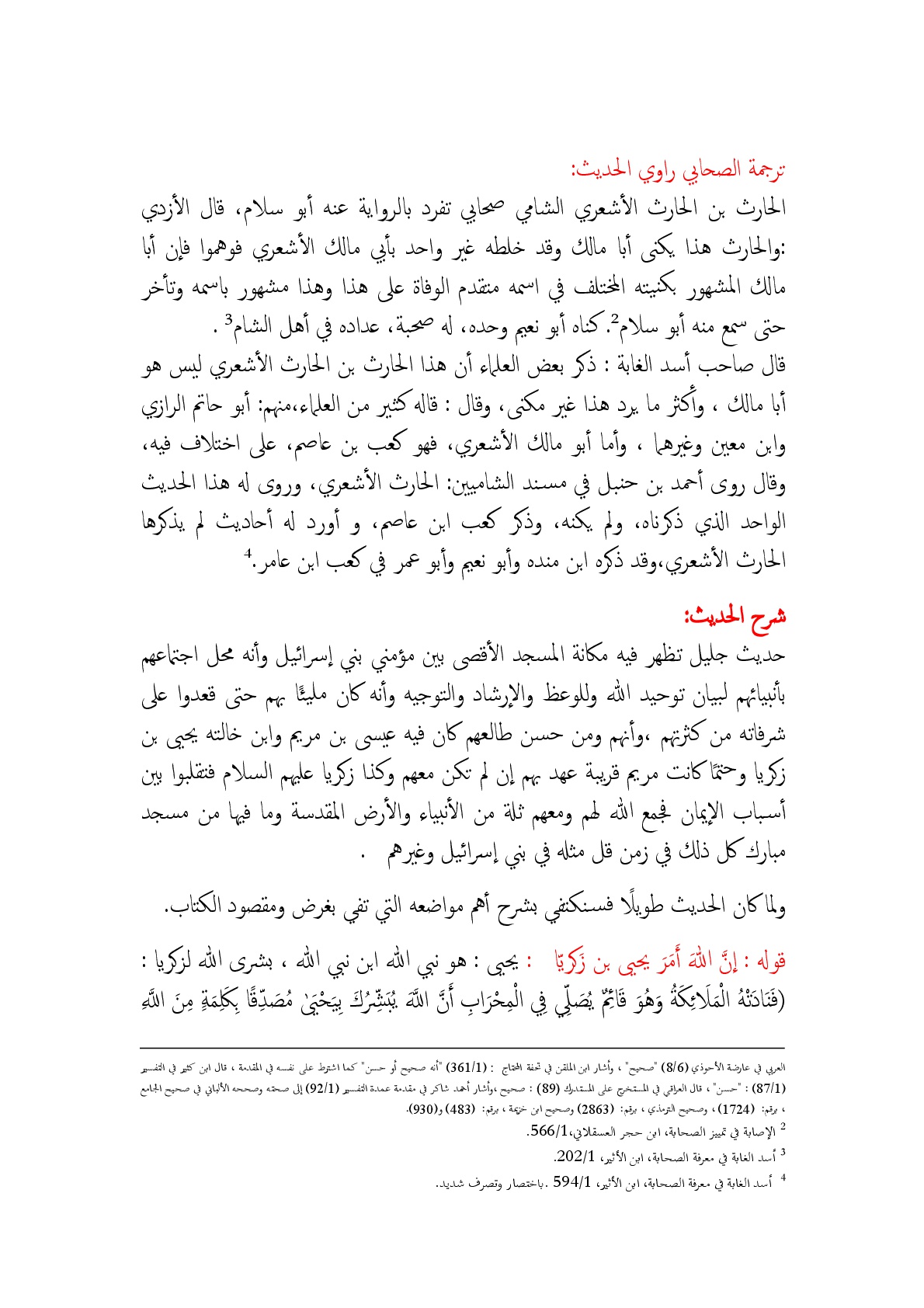 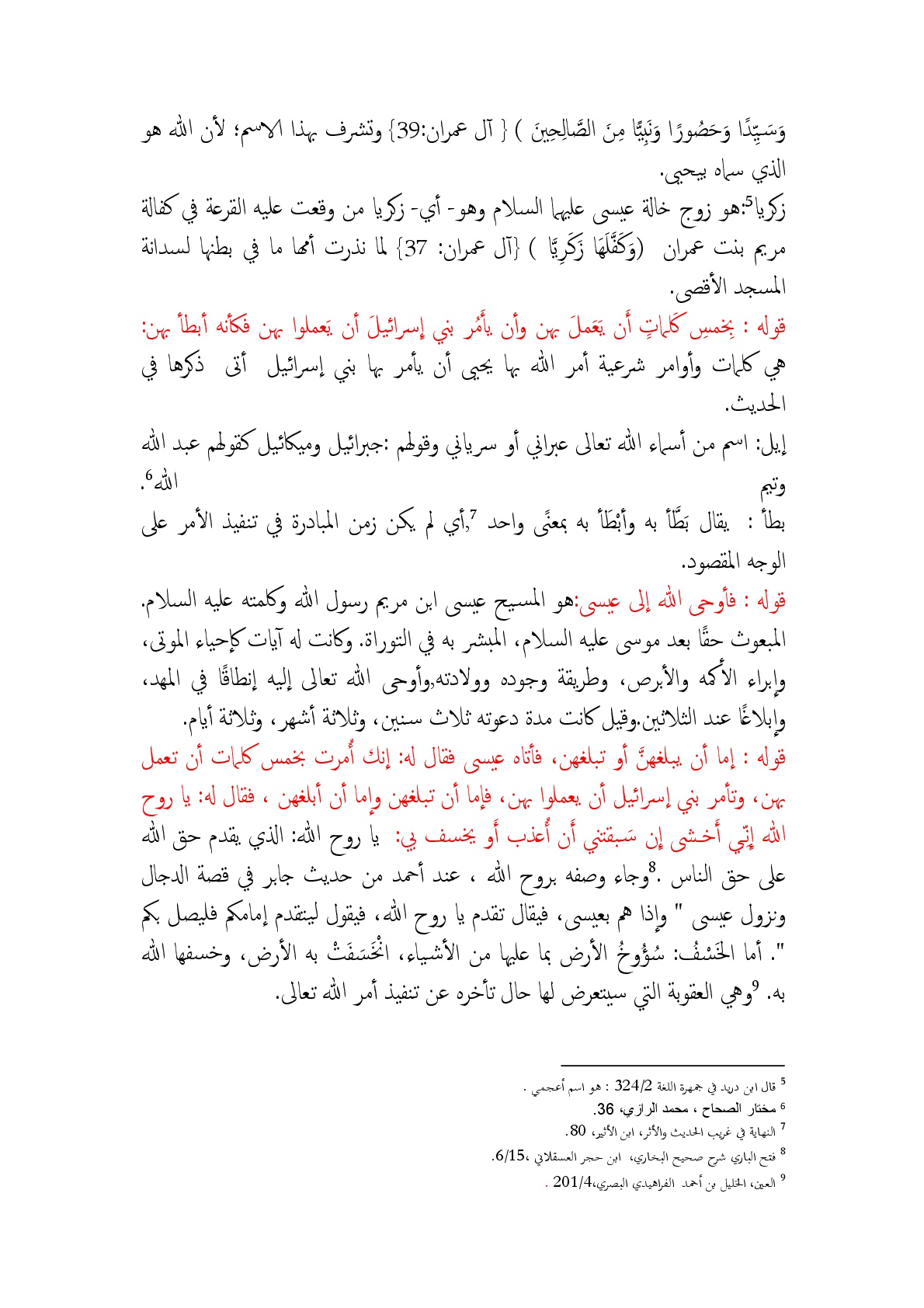 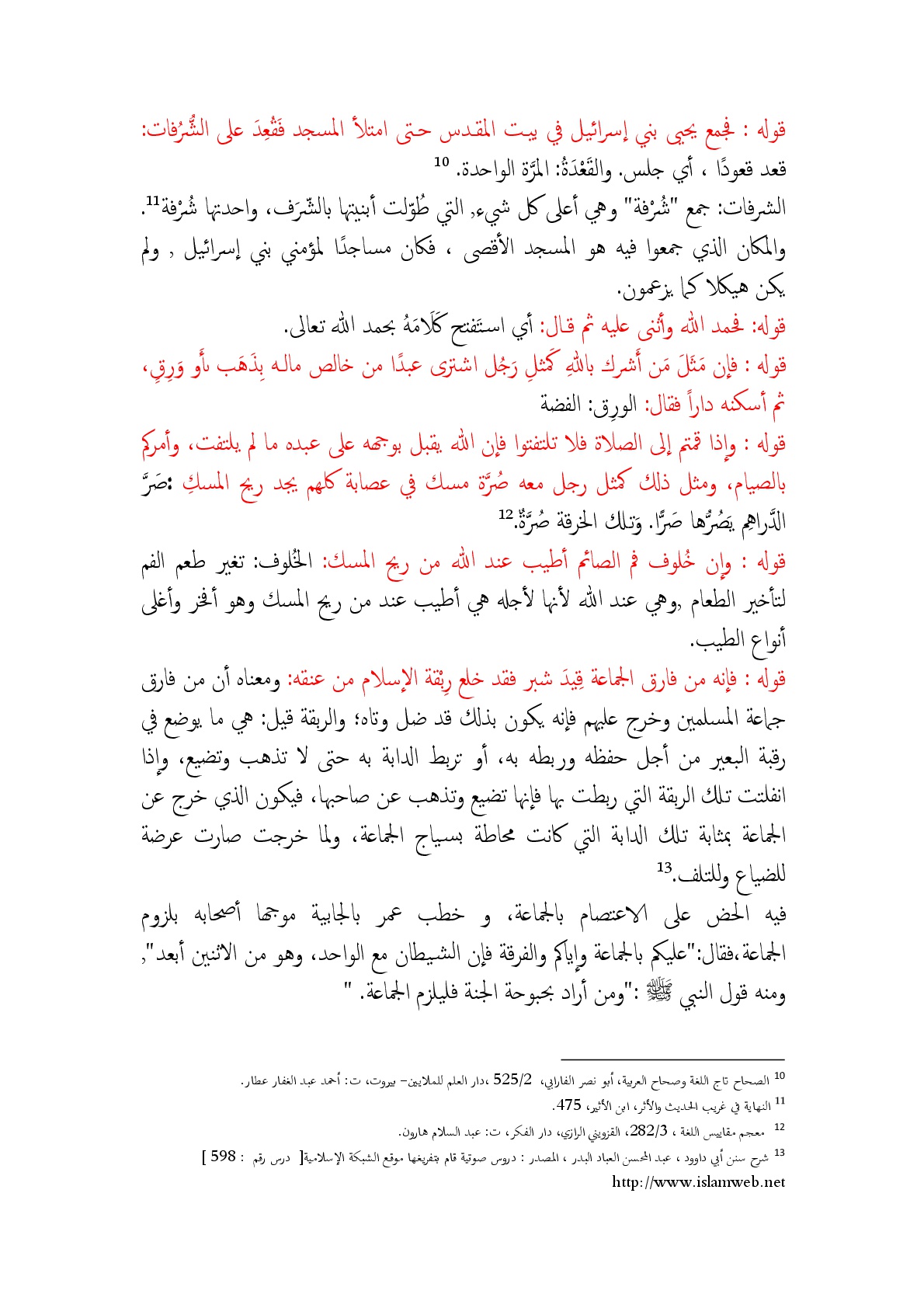 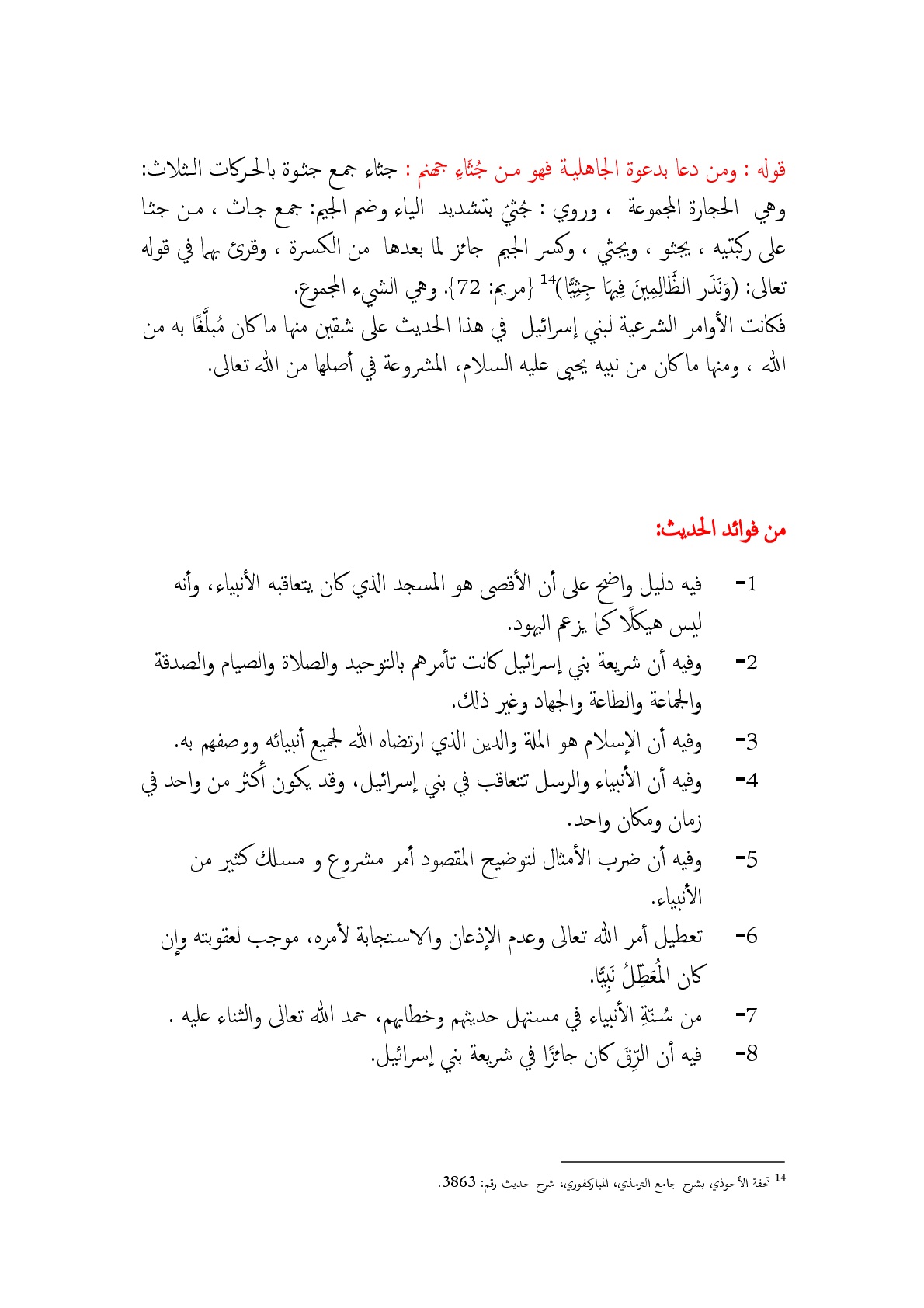 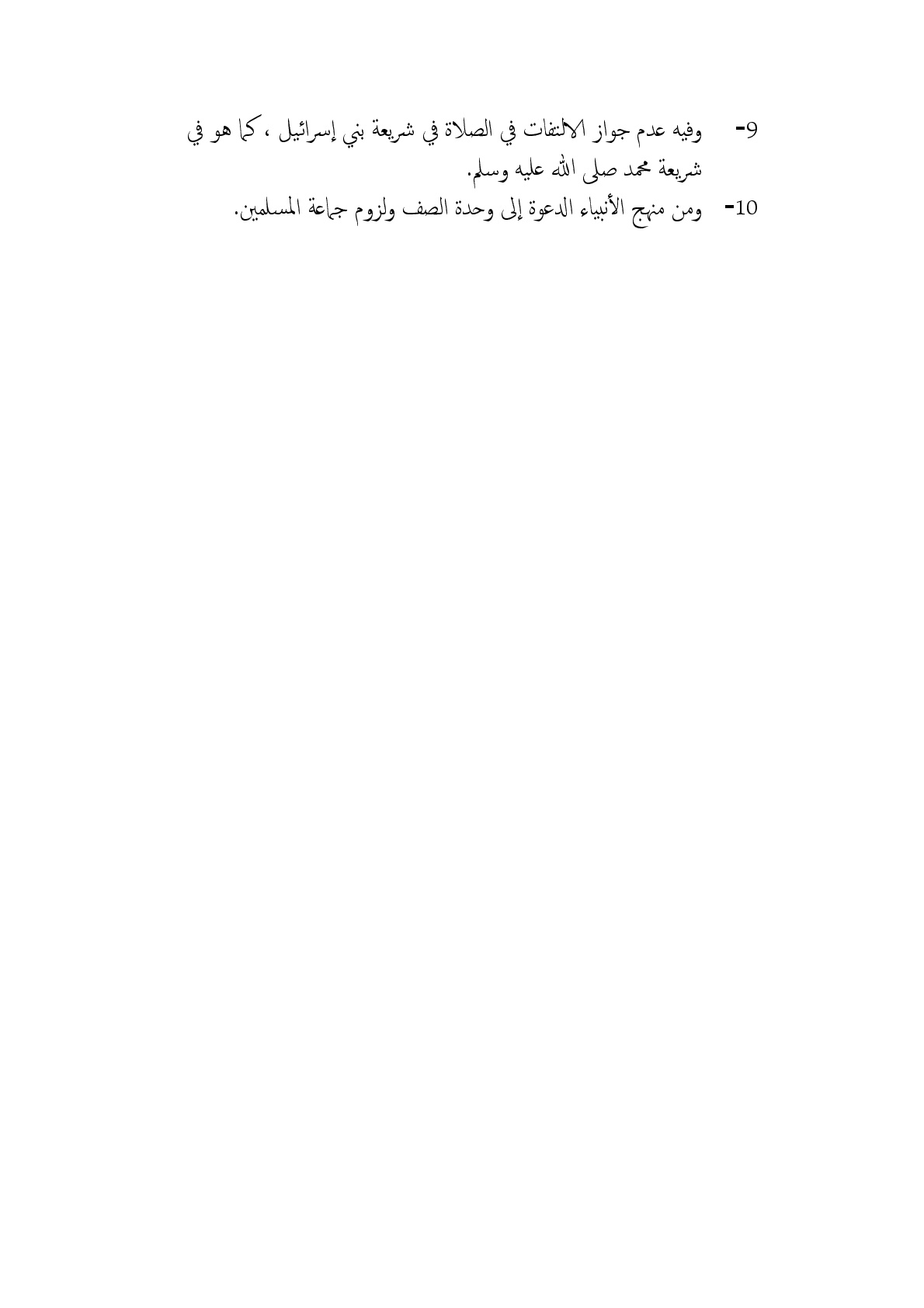 